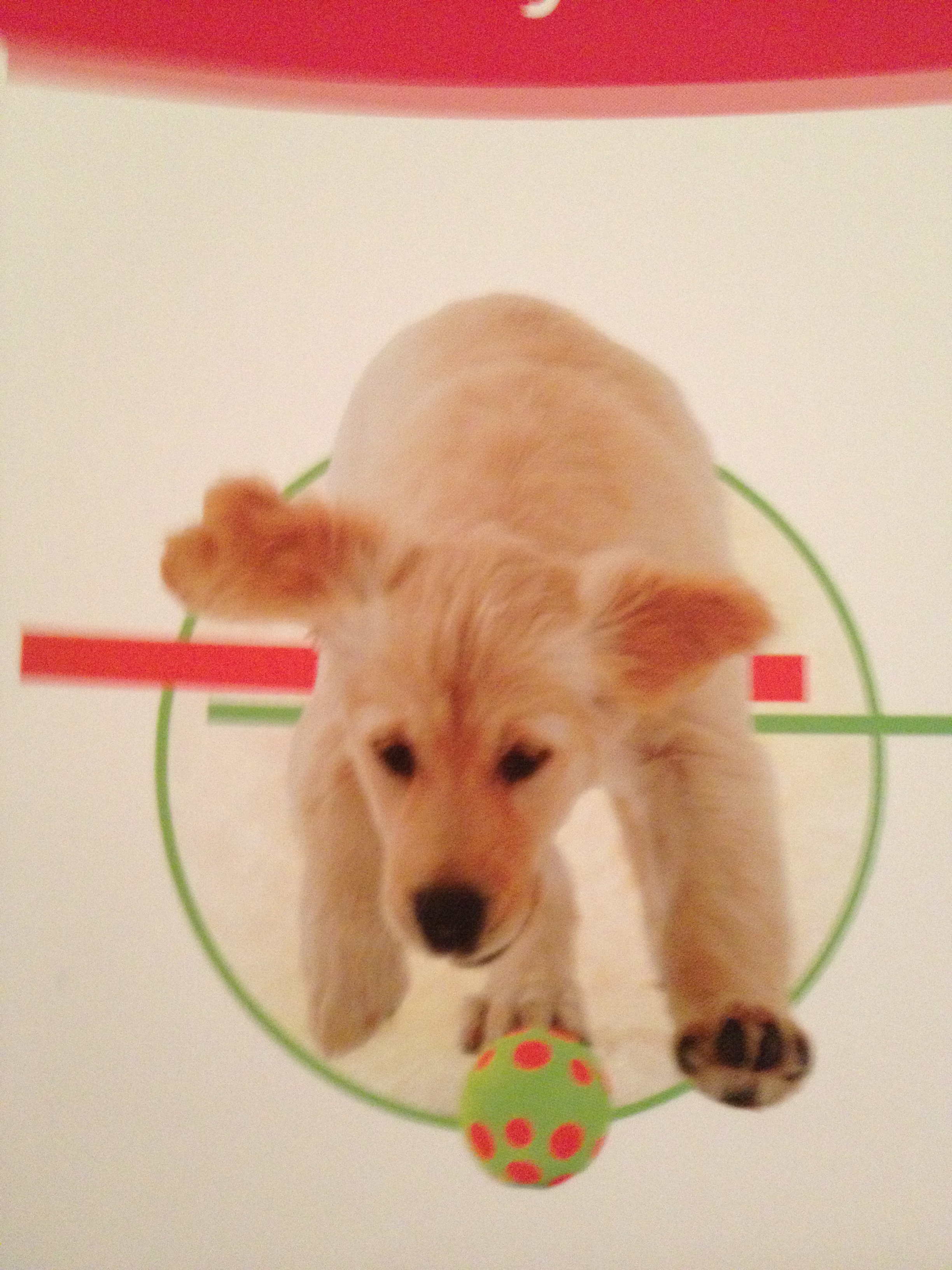 WAG A TAIL PAWSITTINGDOG INFORMATION SHEETClient Name: Dog's Name: Date of Birth:Breed:Color/Markings: Sex: M or F Neutered / SpayedRabies tag #: Date rabies shot expires: Feeding: What kind of food/s does your dog eat? When does your dog eat? Special feeding instructions:Medication:Is your dog on any medications that must be administered? If yes, please describe the medication procedures including name, dosage and where it is kept. OtherDoes your dog have a favorite game?Does your dog have favorite hiding places? Where do you keep your collar and leash? Does your dog need a special harness or gentle leader for walks? Does your dog know any cues that you would like us to use out on walks? Please describe.Traits: Please answer the following brief questionnaire about your dog. It will help us to better care for him/her: Is friendly with other dogs YES / NOLikes new adults YES / NOLikes children YES / NOMust stay on leash during walks YES / NOIs allowed in the house YES / NOIs allowed to have treats YES / NOIs prone to digging YES / NOIs prone to chewing YES / NOIs fearful of noises or other things YES / NOObeys basic commands YES / NOHas bitten people or other dogs YES / NOHas shown other aggression YES / NO Please indicate anything else about your dog's habits or behavior that would be useful to us in providing care:General Instructions:1) Best place to park? Are parking passes or permits needed?2) Where should the walker/sitter leave your pet at end of visit?3) Location of leashes, litter boxes, carriers, etc?4) Location of food and treats?5) Location of cleaning supplies?6) Location of dog towels?7) Location of trash for pet waste?8) Do you have specific instructions for walking in extreme weather (heat, cold, rain, snow)? Please describe.Please select a two hour time frame for desired walking time.10-12   11-1   12-2   1-3   2-4   anytime between 10-4Please circle the days of the week that you would like service.Mon  Tues  Wed  Thur  Fri  or occasional service (I will make a reservation by Sunday night of each week.)I would like service to begin on (Date) ___________Please provide any additional instructions that you would like passed on to your dog walker.